РЕШАВАЊЕ ЕДНОСТАВНИ ТЕКСТУАЛНИ ЗАДАЧИ1.Мими има 34 сликички.Ана има 18 сликички повеќе.Колкусликички имаат заедно?	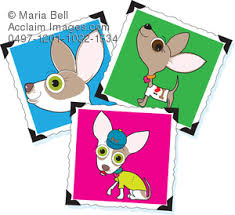 Р:_________________________________________О:Заедно имаат_____________ кукли.2.Еден продавач продал 16 сладоледи од чоколада,17 сладоледи од јагода и 48 сладоледи од ванила.Колку сладоледи продал продавачот?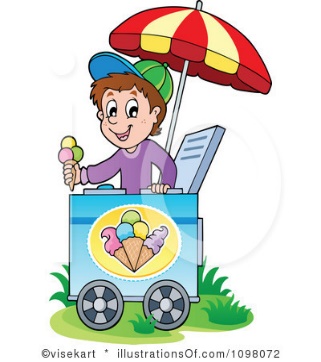 Р:__________________________________________О:Продавачот продал____________сладоледи.3.На една гранка имало  27 птици.Долетале уште 47 птици.Одлетле 5 птици.Колку птици останале на гранката?Р:_____________________________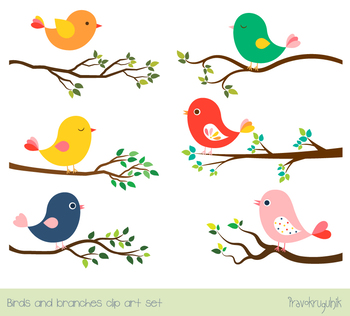 О:На гранката останале ____________птици.